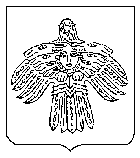 Об организации мероприятий, связанных с призывом граждан на военную службу осенью 2022 годаВ соответствии с Федеральным законом от 28.03.1998 № 53-ФЗ «О воинской обязанности и военной службе», Постановлением Правительства Российской Федерации от 11.11.2006 № 663 «Об утверждении Положения о призыве на военную службу граждан Российской Федерации», распоряжением Главы Республики Коми от 23.09.2022 № 386-р «Об утверждении составов призывных комиссий и перечня медицинских организаций Республики Коми, в которых будет проводиться обследование (лечение) призывников в период работы призывных комиссий в муниципальных образованиях в Республике Коми в 2022 году», Устава муниципального образования городского округа «Ухта», администрация постановляет:1. Представителю администрации МОГО «Ухта» при призывной комиссии № 11-03 в МОГО «Ухта» (далее - призывная комиссия) - заместителю начальника МУ «Управление по делам ГО и ЧС» администрации МОГО «Ухта» (Горбунову Сергею Николаевичу):1.1. В установленном порядке организовать работу призывной комиссии (при необходимости организовать работу в выходные дни: суббота и воскресенье).1.2. В пределах установленных полномочий оказывать содействие военному комиссариату городов Ухта, Вуктыл, Сосногорск, Вуктыльского и Сосногорского районов Республики Коми (далее - военный комиссариат) при организации и проведения призыва граждан на военную службу.1.3. Местом проведения заседаний призывной комиссии и проведения медицинского освидетельствования граждан, подлежащих призыву на военную службу определить помещение военного комиссариата.1.4. В установленном порядке организовать медицинское освидетельствование граждан, призываемых на военную службу.21.5. В соответствии с заявкой Военного комиссара выделить для проведения данных мероприятий с 01 ноября по 31 декабря 2022 года технических работников в соответствии с распоряжением администрации МОГО «Ухта» от 29.12.2021 № 240-р «Об обеспечении мероприятий по исполнению гражданами воинской обязанности или поступлении на военную службу по контракту в 2022 году на территории МОГО «Ухта».1.6. Обеспечить призывников, членов призывной комиссии средствами индивидуальной защиты (медицинские маски, перчатки), бахилами и кожными антисептиками, в целях соблюдения профилактических мер, направленных на противодействие распространения новой коронавирусной инфекции.2. Утвердить прилагаемый основной и резервный состав врачей-специалистов и среднего медицинского персонала, участвующих в медицинском освидетельствовании граждан, подлежащих призыву на военную службу осенью 2022 года.3. Обеспечение оповещения призывников о явке на медицинское освидетельствование, заседание призывной комиссии или отправки в воинскую часть для прохождения военной службы, осуществлять повестками военного комиссариата. 4. Рекомендовать заведующему Ухтинским межтерриториальным отделом организации здравоохранения государственного казенного учреждения Республики Коми «Центр обеспечения деятельности Министерства здравоохранения Республики Коми» (далее - ГКУ РК «Центр обеспечения деятельности МЗ РК») выполнение мероприятий, связанных с проведением медицинского освидетельствования граждан, подлежащих призыву на военную службу осенью 2022 года в соответствии с действующим законодательством:4.1. Назначить в срок до 01 ноября 2022 года приказом по ГКУ РК «Центр обеспечения деятельности МЗ РК» должностных лиц, с сообщением фамилии, имени, отчества и номера телефона, ответственных за обследование граждан, которые направлены призывной комиссией на дополнительное медицинское обследование. Выписку из приказа о назначении ответственного лица направить в военный комиссариат до 01 ноября 2022 года;4.2. Организовать своевременное (до 31 декабря 2022 года) амбулаторное стационарное медицинское обследование призывников по направлению призывной комиссии;4.3. Обследование граждан проводить только при наличии документа, удостоверяющего личность и направления военного комиссариата;4.4. На базе ГБУЗ РК «Ухтинская городская поликлиника», ГБУЗ РК «Ухтинская городская поликлиника №2» пгт Ярега, ГБУЗ РК «Ухтинская стоматологическая поликлиника», ГБУЗ РК «Ухтинская психиатрическая больница», ГАУЗ РК «Республиканский центр микрохирургии глаза»  организовать с целью уточнения диагноза консультации узких специалистов: невролога, окулиста для граждан, подлежащих призыву на военную службу, имеющих патологии;4.5. Передать до 30 октября 2022 года в военный комиссариат:3а) списки граждан мужского пола 1995-2004 годов рождения, состоящих на диспансерном учете по причине нервно-психических заболеваний, туберкулеза, кожно-венерических заболеваний, заболеваний внутренних органов, костей, мышц, суставов, хронических заболеваний, наркологических, ВИЧ-больных;б) акты о состоянии здоровья призывников;в) списки лиц, переболевших инфекционными и паразитарными болезнями в течение последних двенадцати месяцев;г) списки диспансерных больных юношей 1995-2004 годов рождения;д) медицинские карты амбулаторного больного либо выписки из медицинских карт амбулаторного больного на граждан 1995-2004 годов рождения, подлежащих призыву осенью 2022 года; 4.6. Организовать с 01 октября по 31 декабря 2022 года бесперебойное проведение по месту жительства:а) флюорографического обследования грудной клетки в 2-х проекциях с выдачей снимков и заключением рентгенолога на руки; б) лабораторного обследования: - анализ крови (гемоглобин, лейкоциты, СОЭ); - анализ мочи (удельный вес, белок); - ЭКГ; - исследование крови на антитела к вирусу иммунодефицита человека; - маркеры гепатита «В» и «С». Обследования проводить при наличии у гражданина направления военного комиссариата, медицинского полиса, документа, удостоверяющего личность, с выдачей выписки из амбулаторной карты гражданину на руки или с последующей передачей в военный комиссариат;4.7. С 25 октября по 31 декабря 2022 года письменно сообщать в 2-х дневный срок в военный комиссариат предварительно известив по телефонам (8216) 75-03-65, (8216) 72-60-38, обо всех случаях госпитализации граждан 1995-2004 годов рождения без направления призывной комиссии; 4.8. С 25 октября по 31 декабря 2022 года письменно сообщать в 2-х дневный срок в военный комиссариат, предварительно известив по телефонам (8216) 75-03-65, (8216) 72-60-38, сведения на граждан 1995-2004 годов рождения, обратившихся для оказания медицинской помощи, с указанием сроков временной нетрудоспособности;4.9. Обеспечить вакцинацию призывников против COVID-19, ГРИППа;4.10. Принять участие в совещании по итогам медицинского освидетельствования, обследования (лечения) призывников совместно с должностными лицами военного комиссариата; 4.11.  Обеспечить с 01 ноября 2022 года и по 31 декабря 2022 года участие врачей-специалистов и среднего медицинского персонала, утвержденного настоящим постановлением в работе по медицинскому освидетельствованию граждан, подлежащих призыву на военную службу осенью 2022 года в военный комиссариат;44.12. Выделить для стационарного медицинского обследования (лечения) призывников в период проведения призыва необходимое количество койко-мест;4.13. В целях соблюдения профилактических мер, направленных на противодействие распространения новой коронавирусной инфекции обеспечить врачей-специалистов и средний медицинский персонал, привлекаемых для проведения освидетельствования граждан при призыве на военную службу средствами индивидуальной защиты (медицинские маски, перчатки) и кожными антисептиками;4.14. Незамедлительно сообщать в военный комиссариат о случаях подтвержденной новой коронавирусной инфекции у граждан призывного возраста (1995- 2004 г.р.).5. Рекомендовать Военному комиссару:5.1. Провести 1-дневные инструкторско-методические сборы с членами призывной комиссии и врачами-специалистами, привлекаемыми для медицинского освидетельствования призывников; 5.2. Организовать учет рабочего времени врачей и среднего медперсонала, направленных для проведения освидетельствования граждан при призыве на военную службу; 5.3. Организовать учет использования транспортных средств; 5.4. Еженедельно, в период проведения призыва, информировать главу МОГО «Ухта» - руководителя администрации МОГО «Ухта» о результатах работы по установлению местонахождения граждан, уклоняющихся от призыва на военную службу;5.5. Организовать и провести совместно с должностными лицами               ГКУ РК «Центр обеспечения деятельности МЗ РК» совещание по итогам медицинского освидетельствования, обследования (лечения) призывников;5.6. Еженедельно информировать главу МОГО «Ухта» - руководителя администрации МОГО «Ухта» о результатах медицинского освидетельствования;5.7. Организовать работу призывного пункта (военного комиссариата) с соблюдением мер по предупреждению распространения новой  коронавирусной инфекции.6. Рекомендовать начальнику ОМВД России по городу Ухте организовать:6.1. Для проведения призывной компании выделить 5 сотрудников полиции для поддержания общественного порядка в военном комиссариате в местах сбора и отправки призывников;6.2. С 1 ноября организовать поддержание общественного порядка на территории военного комиссариата в период призывной кампании и в дни отправки граждан, призванных на военную службу к месту прохождения службы;6.3. Розыск в отношении лиц, уклоняющихся от мероприятий, связанных с призывом на военную службу, в рамках возбужденного уголовного дела и иных предусмотренных законодательством случаях; 56.4. Обеспечить участие представителя ОМВД России в городе Ухте в работе призывной комиссии;6.5. Направлять еженедельно в период проведения призыва на военную службу председателю призывной комиссии информацию о результатах проведения мероприятий по обеспечению исполнения гражданами воинской обязанности.7. Рекомендовать руководителям организаций независимо от организационно-правовых форм и форм собственности:7.1. Вручение повесток призывникам производить под расписку по месту работы (учебы) призывника руководителями, другими должностными лицами (работниками) организаций не позднее, чем за 3 дня до срока, указанного в повестке;7.2. Обеспечить своевременную явку граждан, подлежащих призыву, по вызовам (повесткам) в военный комиссариат для проведения мероприятий, связанных с призывом на военную службу;7.3. Выделить и предоставить средства связи, транспортные и другие материальные средства, необходимые для подготовки и проведения мероприятий, связанных с призывом на военную службу;7.4. МУП «Ухтаводоканал» МОГО «Ухта» выделить 1 единицу транспортной техники (по согласованию);7.5. Администрации МОГО «Ухта» выделить 1 единицу транспортной техники (по согласованию);7.6. МКП «Ухтаспецавтодор» выделить 1 единицу транспортной техники (по согласованию);7.7. МУ «Управление по делам ГО и ЧС» администрации                         МОГО «Ухта» выделить 1 единицу транспортной техники (по согласованию);7.8. Начальнику МУ «Управление культуры администрации                 МОГО «Ухта» оказать помощь военному комиссариату в проведении дня призывника.8. Заседания призывной Комиссии проводить ежедневно.9. Военному комиссару Пластинину К.Н. довести настоящее постановление до руководителей предприятий, организаций и учреждений.10. Настоящее постановление вступает в силу со дня его подписания и подлежит официальному опубликованию.11. Контроль за исполнением настоящего постановления возложить на первого заместителя руководителя администрации МОГО «Ухта». Глава МОГО «Ухта» - руководитель администрации МОГО «Ухта»                                                         М.Н. ОсмановПриложение к постановлению администрации МОГО «Ухта» от 11 октября 2022 г. № 2227СПИСОК лиц, привлекаемых для работы по медицинскому освидетельствованию граждан, подлежащих призыву на военную службу осенью 2022 года в военном комиссариате городов Ухта, Вуктыл, Сосногорск, Вуктыльского и Сосногорского районов Республики Коми23___________________________АДМИНИСТРАЦИЯМУНИЦИПАЛЬНОГО ОБРАЗОВАНИЯГОРОДСКОГО ОКРУГА«УХТА»АДМИНИСТРАЦИЯМУНИЦИПАЛЬНОГО ОБРАЗОВАНИЯГОРОДСКОГО ОКРУГА«УХТА»«УХТА»КАР  КЫТШЛÖНМУНИЦИПАЛЬНÖЙ  ЮКÖНСААДМИНИСТРАЦИЯ«УХТА»КАР  КЫТШЛÖНМУНИЦИПАЛЬНÖЙ  ЮКÖНСААДМИНИСТРАЦИЯ«УХТА»КАР  КЫТШЛÖНМУНИЦИПАЛЬНÖЙ  ЮКÖНСААДМИНИСТРАЦИЯ«УХТА»КАР  КЫТШЛÖНМУНИЦИПАЛЬНÖЙ  ЮКÖНСААДМИНИСТРАЦИЯПОСТАНОВЛЕНИЕШУÖМПОСТАНОВЛЕНИЕШУÖМПОСТАНОВЛЕНИЕШУÖМПОСТАНОВЛЕНИЕШУÖМПОСТАНОВЛЕНИЕШУÖМПОСТАНОВЛЕНИЕШУÖМПОСТАНОВЛЕНИЕШУÖМ11 октября 2022 г.№2227г.Ухта,  Республика Коми  Основной состовРезервный составВрач, руководящий работой ВВКВрач, руководящий работой ВВКВрач-невролог:Земцов Алексей СергеевичГБУЗ РК «Ухтинская городская поликлиника»Секретарь:Харитонова Маргарита СтепановнаГБУЗ РК «Ухтинская городская поликлиника»Врач-терапевт:Филиппова Инга ВикторовнаГБУЗ РК «Ухтинская городская поликлиника»Секретарь:Каликина Ирина СаяровнаГБУЗ РК «Ухтинская городская поликлиника»ТерапевтТерапевтВрач-терапевт:Филиппова Инга ВикторовнаГБУЗ РК «Ухтинская городская поликлиника»Медицинская сестра:Витязева Елена ВасильевнаГБУЗ РК «Ухтинская городская поликлиника»Врач-терапевт:Кузнецова Олеся АндреевнаГБУЗ РК «Ухтинская городская поликлиника»Медицинская сестра:Каликина Ирина СаяровнаГБУЗ РК «Ухтинская городская поликлиника»ОтоларингологОтоларингологВрач- оториноларинголог:Усачева Ольга Владимировна ГБУЗ РК «Ухтинская городская поликлиника»Медицинская сестра:Чикида Регина АнатольевнаГБУЗ РК «Ухтинская городская поликлиника»Врач- оториноларинголог:Заплатина Екатерина Васильевна ГБУЗ РК «Ухтинская городская поликлиника»Медицинская сестра:Карабекова Роза ФейзулаховнаГБУЗ РК «Ухтинская городская поликлиника»ХирургХирургВрач-хирург:Алексеев Михаил ВикторовичГБУЗ РК «Ухтинская городская больница №1»Медицинская сестра:Маслова Оксана НиколаевнаГАУЗ РК «Республиканский центр микрохирургии глаза»ДерматовенерологДерматовенерологВрач-дерматовенеролог:Дроздова Надежда ВасильевнаГБУЗ РК «Ухтинская городская поликлиника»Медицинская сестра:Шестакова Оксана ГеннадьевнаГБУЗ РК «Ухтинская городская поликлиника»Врач-дерматовенеролог:Мушенко Юлия НиколаевнаГБУЗ РК «Ухтинская городская поликлиника»Медицинская сестра:Евсюгина Софья ИльиничнаГБУЗ РК «Ухтинская городская поликлиника»СтоматологСтоматологВрач-стоматолог-терапевт:Васенина Мария ДенисовнаГАУЗ РК «Ухтинская стоматологическая поликлиника»Медицинская сестра:Шевченко Оксана ЛеонидовнаГАУЗ РК «Ухтинская стоматологическая поликлиника»Врач-стоматолог-терапевт:Музурантова Олеся ЕвгеньевнаГАУЗ РК «Ухтинская стоматологическая поликлиника»Медицинская сестра:Баньковская Светлана ОлеговнаГАУЗ РК «Ухтинская стоматологическая поликлиника»НеврологНеврологВрач-невролог:Земцов Алексей СергеевичГБУЗ РК «Ухтинская городская поликлиника»Медицинская сестра:Червинская Любовь ВасильевнаГБУЗ РК «Ухтинская городская поликлиника»ОкулистОкулистВрач-офтальмолог:Ошуркова Лариса АдольфовнаГАУЗ РК «Республиканский центр микрохирургии глаза»Медицинская сестра:Черныш Наталья ВладимировнаГАУЗ РК «Республиканский центр микрохирургии глаза»Врач-офтальмолог:Богова Марина СергеевнаГАУЗ РК «Республиканский центр микрохирургии глаза»Врач-офтальмолог:Демченко Надежда СергеевнаГАУЗ РК «Республиканский центр микрохирургии глаза»Медицинская сестра:Зеленина Светлана НиколаевнаГАУЗ РК «Республиканский центр микрохирургии глаза»Медицинская сестра:Сашнева Светлана ВладимировнаГАУЗ РК «Республиканский центр микрохирургии глаза»ПсихиатрПсихиатрВрач-психиатр:Панасюк Елена АнатольевнаГБУЗ РК «Ухтинская психиатрическая больница»Медицинская сестра:Орлова Екатерина СергеевнаГБУЗ РК «Ухтинская психиатрическая больница»Врач:Бандура Елена АлександровнаГБУЗ РК «Ухтинская психиатрическая больница»Хабибуллина Екатерина РаисовнаГБУЗ РК «Ухтинская психиатрическая больница»Медицинская сестра:Чупрова Ольга Анатольевна;Береговая Ольга ВикторовнаГБУЗ РК «Ухтинская психиатрическая больница»